Rękawiczki damskie zimowe<strong>Rękawiczki damskie zimowe</strong> - nie wyobrażamy sobie bez nich zimnych dni. Jaka jest ich historia i gdzie dostać najlepsze?Rękawiczki damskie zimowe - niezbędnik dla dłoniRękawiczki znane są każdemu z nas. Zakładamy je w zimne pory roku każdego dnia, by ochronić ręce przed chłodem. Najbardziej znane są dla nas więc rękawiczki damskie zimowe. Ich początki były jednak zupełnie inne. Jeśli chcecie poznać ich historię, koniecznie przeczytajcie nasz dzisiejszy artykuł. Zapraszamy do lektury!Historia nie taka oczywistaRękawiczki swój początek mają w starożytności, kiedy to rzucało się je pod nogi przeciwnika, by wyzwać go na pojedynek. Kobiety często również delikatnie upuszczały je na ziemię, by okazać swoje zainteresowanie mężczyźnie. Co ciekawe, w starożytnym Egipcie rękawiczki zastępowały sztućce podczas posiłków, które jadano rękami. Chroniły one przed poparzeniami, czyli zupełnie przeciwnie niż w obecnych czasach. Dzisiaj rękawiczki damskie zimowe służą jedynie do uzupełnienia codziennej stylizacji i jak już wcześniej wspomnieliśmy, do ochrony naszych rąk przed zimnem.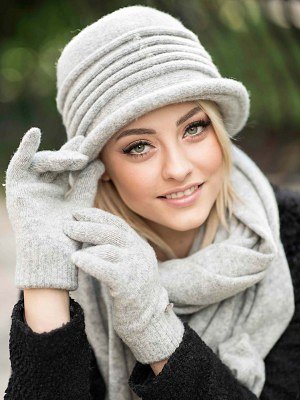 Piękne, wysokiej jakości rękawiczki damskie zimowe znajdziesz w sklepie internetowym Eye For Fashion. Sprawdź koniecznie ofertę na stronie i wybierz idealny model dla Ciebie, który będzie nie tylko ciepły, ale również stylowy - odpowiedni również na panującą obecnie jesień!